BardBardBardBardDruidGeis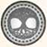 илиили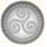 Доберите 1 Эпическую карту.Доберите 1 Эпическую карту.После 1 из ваших маневров, убирающего 
1 или более вражеских кланов, получите 
1 жетон Арфы.После 1 из ваших маневров, убирающего 
1 или более вражеских кланов, получите 
1 жетон Арфы.Если эта карта – последняя карта Действия на руке, 
вы не можете ее разыгрывать.Посмотрите сброс карт Действий 
и добавьте себе в руку 1 из них.Когда оппонент разыгрывает карту Действия, отмените эффект только что сыгранной карты Действия 
и сбросьте ее.New allianceNew allianceNew allianceNew allianceCraftsmen & PeasantsExplorationилиилиВыставите 1 клан 
на территории, 
где вы присутствуете.Выставите 1 клан 
на территории, 
где вы присутствуете.Выберите оппонента с 2 или более кланами 
на территории, 
где вы присутствуете,
и замените 1 его клан 
на 1 из своих.Выберите оппонента с 2 или более кланами 
на территории, 
где вы присутствуете,
и замените 1 его клан 
на 1 из своих.На каждую территорию, на которой вы представлены, 
вы можете выставить по 1 клану за каждую Цитадель 
на такой территории.Брэн выбирает свободное место, 
сопряженное с двумя территориями.Возьмите 1 новую территорию 
и выложите ее в указанном месте.Затем поместите 1 свой клан 
на этой новой территории.WarlordWarlordWarlordWarlordFestivalNew clansилиилиНачните столкновение,
как зачинщик,
на территории,
где вы присутствуетеНачните столкновение,
как зачинщик,
на территории,
где вы присутствуетеВо время столкновения, 
в которое вы вовлечены, 
и после маневра:выставите 1 клан на этой территории и выберите, 
кто будет совершать следующий маневр.Во время столкновения, 
в которое вы вовлечены, 
и после маневра:выставите 1 клан на этой территории и выберите, 
кто будет совершать следующий маневр.Поместите 1 свой клан и жетон Фестиваля на территории, 
где вы присутствуете и расположены 
1 или несколько Святилищ.Игрок, начинающий столкновение на данной территории, должен убрать отсюда 1 из своих кланов.В конце сезона, уберите жетон Фестиваля.Выставите 2 клана на любую территорию, 
где вы представлены.
Оба клана могут быть выставлены, 
как на одну территорию, так и на разные.Master craftsman	Master craftsman	Master craftsman	Master craftsman	CitadelSanctuaryилиилиСбросьте 1 карту, если есть, 
а затем доберите 
1 Эпическую карту.Сбросьте 1 карту, если есть, 
а затем доберите 
1 Эпическую карту.После вашего розыгрыша Эпической карты:вместо ее сброса, передайте ее любому другому игроку и получите 1 жетон Арфы.После вашего розыгрыша Эпической карты:вместо ее сброса, передайте ее любому другому игроку и получите 1 жетон Арфы.Разместите 1 Цитадель на территории, 
где вы присутствуете.Если карта Преимущества данной территории 
еще не была разыграна, добавьте ее в свою руку.Разместите 1 Святилище на территории, 
где вы присутствуете.Доберите 1 Эпическую карту.The Dagda’s clubThe Dagda’s clubThe Dagda’s clubThe Dagda’s clubConquestMigrationилиилиКогда 1 из твоих кланов должен быть убран:Этот клан не убираетсяКогда 1 из твоих кланов должен быть убран:Этот клан не убираетсяКогда ты подвергаешься маневру Атаки:Вы выбираете, 
что потеряет зачинщик: 
1 клан или карту Действия.Когда ты подвергаешься маневру Атаки:Вы выбираете, 
что потеряет зачинщик: 
1 клан или карту Действия.Выберите 1 территорию.Вы можете передвинуть на нее любое количество 
своих кланов с соседних с нею территорий.Выберите 1 территорию.Передвиньте с нее 1 или более своих кланов 
на 1 или несколько соседних с нею территорий.RaidRaidRaidRaidEmissariesScouts & spiesВо время столкновения, 
после проведения вами маневра Атаки:возьмите 1 случайную карту Действия из руки атакуемого игрока.Если у него нет ни одной карты Действия, то вместо этого уберите 1 из его выставленных кланов.Во время столкновения, 
после проведения вами маневра Атаки:возьмите 1 случайную карту Действия из руки атакуемого игрока.Если у него нет ни одной карты Действия, то вместо этого уберите 1 из его выставленных кланов.Во время столкновения, 
после проведения вами маневра Атаки:возьмите 1 случайную карту Действия из руки атакуемого игрока.Если у него нет ни одной карты Действия, то вместо этого уберите 1 из его выставленных кланов.Во время столкновения, 
после проведения вами маневра Атаки:возьмите 1 случайную карту Действия из руки атакуемого игрока.Если у него нет ни одной карты Действия, то вместо этого уберите 1 из его выставленных кланов.Передвиньте 1 из своих кланов 
на любую соседнюю территорию.Это действие не начинает столкновение.Просмотрите карты Действия 
на руке одного из оппонентов.Затем вы можете переместить 
1 или больше своих кланов
с 1 территории на 1 соседнюю.CoveCoveCoveCoveBalor’s eyeBattle FrenzyПосле того, как вы сыграли карту Сезона:Возьмите карту Действия, которая была отложена 
в фазе Совета, и добавьте ее себе в руку.Затем отложите 1 карту Действия со своей руки.После того, как вы сыграли карту Сезона:Возьмите карту Действия, которая была отложена 
в фазе Совета, и добавьте ее себе в руку.Затем отложите 1 карту Действия со своей руки.После того, как вы сыграли карту Сезона:Возьмите карту Действия, которая была отложена 
в фазе Совета, и добавьте ее себе в руку.Затем отложите 1 карту Действия со своей руки.После того, как вы сыграли карту Сезона:Возьмите карту Действия, которая была отложена 
в фазе Совета, и добавьте ее себе в руку.Затем отложите 1 карту Действия со своей руки.Уберите 1 клан с любой территории.Во время столкновения в конце шага Цитаделей:Вытащите все кланы, что в Цитаделях на этой территории.Теперь они присутствующие кланы.Cathbad’s wordCathbad’s wordCathbad’s wordCathbad’s wordThe champion’s ShareDagda’s cauldronВ начале фазы Собрания:Выберите карту Действия и отложите 
ее на время фазы Собрания.В конце этой фазы, добавьте отложенную 
карту Действия себе в руку.Затем отложите 1 карту Действия со своей руки.В начале фазы Собрания:Выберите карту Действия и отложите 
ее на время фазы Собрания.В конце этой фазы, добавьте отложенную 
карту Действия себе в руку.Затем отложите 1 карту Действия со своей руки.В начале фазы Собрания:Выберите карту Действия и отложите 
ее на время фазы Собрания.В конце этой фазы, добавьте отложенную 
карту Действия себе в руку.Затем отложите 1 карту Действия со своей руки.В начале фазы Собрания:Выберите карту Действия и отложите 
ее на время фазы Собрания.В конце этой фазы, добавьте отложенную 
карту Действия себе в руку.Затем отложите 1 карту Действия со своей руки.Добавьте карту Действия, что была отложена 
на фазе Собрания в свою руку.Во время столкновения, 
когда 1 из ваших кланов убирается:Поместите эту карту лицом вверх перед собой, и размещайте 
на нее все свои кланы, убираемые во время это столкновения (включая и того, что был убран только что).В конце столкновения верните до 3 кланов с этой карты 
на прежнюю территорию и сбросьте эту карту.Deirdre’s beautyDeirdre’s beautyDeirdre’s beautyDeirdre’s beautyThe dagraLug samildanachКаждый из ваших оппонентов должны показать 
случайно выбранную у себя Эпическую карту.Добавьте одну из этих Эпических карт себе в руку, 
а прочие сбрасываются.Уберите 1 из своих кланов с любой территории.Каждый из ваших оппонентов должны показать 
случайно выбранную у себя Эпическую карту.Добавьте одну из этих Эпических карт себе в руку, 
а прочие сбрасываются.Уберите 1 из своих кланов с любой территории.Каждый из ваших оппонентов должны показать 
случайно выбранную у себя Эпическую карту.Добавьте одну из этих Эпических карт себе в руку, 
а прочие сбрасываются.Уберите 1 из своих кланов с любой территории.Каждый из ваших оппонентов должны показать 
случайно выбранную у себя Эпическую карту.Добавьте одну из этих Эпических карт себе в руку, 
а прочие сбрасываются.Уберите 1 из своих кланов с любой территории.Когда сыграна Эпическая карта 
или карта Преимущества:Отмените эффект только что сыгранной карты 
и сбросьте ее.Когда эта карта сбрасывается, замешайте колоду 
и сброс вместе, формируя тем самым новую колоду.После того, как была разрешена карта Действия:Добавьте эту карту Действия себе в руку.Lug’s spearLug’s spearLug’s spearLug’s spearMaeve’s wealthOengus’s ployВ начале столкновения:Трискель карты  не могут быть разыграны никем во время этого столкновения.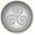 В начале столкновения:Трискель карты  не могут быть разыграны никем во время этого столкновения.В начале столкновения:Трискель карты  не могут быть разыграны никем во время этого столкновения.В начале столкновения:Трискель карты  не могут быть разыграны никем во время этого столкновения.Каждый игрок, кто может, должен отдать вам 
по 1 карте Действия.Затем вы должны отдать по 1 карте Действия 
каждому игроку, кто дал вам.В конце хода любого игрока:Вы ходите следующим.Если фаза Сезона окончилась, она продлевается.Ogma’s eloquenceOgma’s eloquenceOgma’s eloquenceOgma’s eloquenceStreng’s resolveTale of cuchulainВо время столкновения, как маневр:Это столкновение немедленно прекращается.Во время столкновения, как маневр:Это столкновение немедленно прекращается.Во время столкновения, как маневр:Это столкновение немедленно прекращается.Во время столкновения, как маневр:Это столкновение немедленно прекращается.После свершившегося маневра Атаки:Получите 1 жетон Арфы.Во время столкновения, как маневр, 
если у вас есть хотя бы 1 присутствующий клан:Уберите любые 2 присутствующих клана 
с этой территории.Tuan’s memoryTuan’s memoryTuan’s memoryTuan’s memoryChildren of danaDagda’s harpДоберите 3 Эпические карты: 
одну оставьте у себя в руке, прочие сбросьте.Доберите 3 Эпические карты: 
одну оставьте у себя в руке, прочие сбросьте.Доберите 3 Эпические карты: 
одну оставьте у себя в руке, прочие сбросьте.Доберите 3 Эпические карты: 
одну оставьте у себя в руке, прочие сбросьте.Выставите 1 клан на любую территорию.За каждую другую Эпическую карту 
в вашей руке выставите по 1 клану 
на территории, где вы представлены.В любом случае, вы можете таким образом 
выставить до 3 кланов.EriuEriuEriuEriuNuada silverhandThe other worldНа каждой территории, где присутствуете вы, 
и есть 1 или больше Святилищ, 
вы можете выставить по 1 клану.В любом случае, вы можете таким образом 
выставить до 3 кланов.На каждой территории, где присутствуете вы, 
и есть 1 или больше Святилищ, 
вы можете выставить по 1 клану.В любом случае, вы можете таким образом 
выставить до 3 кланов.На каждой территории, где присутствуете вы, 
и есть 1 или больше Святилищ, 
вы можете выставить по 1 клану.В любом случае, вы можете таким образом 
выставить до 3 кланов.На каждой территории, где присутствуете вы, 
и есть 1 или больше Святилищ, 
вы можете выставить по 1 клану.В любом случае, вы можете таким образом 
выставить до 3 кланов.На каждой территории, где вы являетесь вождем, 
вы можете выставить по 1 клану за каждого присутствующего на этих территориях оппонента.На каждой территории, где вы присутствуете, за каждое Святилище на этой территории, вы можете выставить 
по 1 клану, или убрать по одному вражескому клану.В любом случае, вы можете таким образом выставить/убрать до 3 кланов.The stone of falThe stone of falThe stone of falThe stone of falKernunos’ sanctuaryThe battle of moyturaВыставите 2 клана на территории со Столицей.Выставите 2 клана на территории со Столицей.Выставите 2 клана на территории со Столицей.Выставите 2 клана на территории со Столицей.На 1 территории, где вы присутствуете, 
и на которой нет Святилищ, 
выставите 1 клан и 1 Святилище.Во время столкновения, как маневр:Переместите 1 или более ваших кланов 
с 1 или более соседних с битвой территорий.Затем выставите 1 незащищенный клан 
на этой территории.Breas’ tyrannyBreas’ tyrannyBreas’ tyrannyBreas’ tyrannyDiarmuid and grainneThe fiannaПередвиньте 1 враждебный клан с 1 территории, 
где вы присутствуете, на соседнюю территорию.Это перемещение не инициирует столкновение.Передвиньте 1 враждебный клан с 1 территории, 
где вы присутствуете, на соседнюю территорию.Это перемещение не инициирует столкновение.Передвиньте 1 враждебный клан с 1 территории, 
где вы присутствуете, на соседнюю территорию.Это перемещение не инициирует столкновение.Передвиньте 1 враждебный клан с 1 территории, 
где вы присутствуете, на соседнюю территорию.Это перемещение не инициирует столкновение.Когда 1 ваш клан убирается с поля:Выставите убранный клан на другую территорию, 
где вы присутствуете.Это перемещение не инициирует столкновение.Во время столкновения, как маневр:Переместите 1 или более ваших кланов 
(защищенных или незащищенных) 
с атакуемой территории на 1 соседнюю.Это перемещение не инициирует столкновение.Tailtu’s landTailtu’s landTailtu’s landTailtu’s landManannan’s horsesThe morriganВозьмите из стопки 3 тайла территорий и разместите 1 из них на свободном месте, примыкая к двум территориям.Прочие отложите лицом вниз под стопку.Затем вы можете передвинуть 1 ваш клан 
с соседней территории на новую.Возьмите из стопки 3 тайла территорий и разместите 1 из них на свободном месте, примыкая к двум территориям.Прочие отложите лицом вниз под стопку.Затем вы можете передвинуть 1 ваш клан 
с соседней территории на новую.Возьмите из стопки 3 тайла территорий и разместите 1 из них на свободном месте, примыкая к двум территориям.Прочие отложите лицом вниз под стопку.Затем вы можете передвинуть 1 ваш клан 
с соседней территории на новую.Возьмите из стопки 3 тайла территорий и разместите 1 из них на свободном месте, примыкая к двум территориям.Прочие отложите лицом вниз под стопку.Затем вы можете передвинуть 1 ваш клан 
с соседней территории на новую.Передвиньте до 3 своих кланов с 1 территории 
на 1 любую другую.Вы можете перевернуть жетон Стаи Воронов.Вы может начать столкновение 
на любой территории.Кроме того, вы выбираете 1 игрока, 
который будет считаться зачинщиком.ForestForestForestForestGates of Tír Na NógHighlandsПосле того, как вы сыграли Эпическую карту:Доберите 1 Эпическую карту.После того, как вы сыграли Эпическую карту:Доберите 1 Эпическую карту.После того, как вы сыграли Эпическую карту:Доберите 1 Эпическую карту.После того, как вы сыграли Эпическую карту:Доберите 1 Эпическую карту.Когда сработает эффект территории 
Gates of Tír Na Nóg:Доберите на 1 Эпическую карту больше, 
выберите какую 1 оставить, остальные сбросьте.В начале столкновения в этой локации:Выберите 1 игрока с 1 или более 
выставленными кланами. Выбранный игрок становится зачинщиком столкновения.HillsHillsHillsHillsIron MineLost ValeКогда маневр Атаки осуществляется против вас 
в этой локации:Игнорируйте нападение; 
вы не убираете клан и не сбрасываете карту Действия.Когда маневр Атаки осуществляется против вас 
в этой локации:Игнорируйте нападение; 
вы не убираете клан и не сбрасываете карту Действия.Когда маневр Атаки осуществляется против вас 
в этой локации:Игнорируйте нападение; 
вы не убираете клан и не сбрасываете карту Действия.Когда маневр Атаки осуществляется против вас 
в этой локации:Игнорируйте нападение; 
вы не убираете клан и не сбрасываете карту Действия.Когда вы осуществляете маневр Атаки:Атакуемый игрок убирает и 1 выставленный клан, 
и сбрасывает 1 карту Действия.После того, как вы сыграли карту Сезона :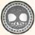 Передвиньте любой 1 клан с территории соседней 
с Lost Vale на последнюю. Это перемещение не инициирует столкновение.Misty LandsMisty LandsMisty LandsMisty LandsMeadowsMoorСбросьте 1 или больше карт Действия, 
чтобы добрать тоже число Эпических карт.Выберите и оставьте одну, а прочие скиньте.Сбросьте 1 или больше карт Действия, 
чтобы добрать тоже число Эпических карт.Выберите и оставьте одну, а прочие скиньте.Сбросьте 1 или больше карт Действия, 
чтобы добрать тоже число Эпических карт.Выберите и оставьте одну, а прочие скиньте.Сбросьте 1 или больше карт Действия, 
чтобы добрать тоже число Эпических карт.Выберите и оставьте одну, а прочие скиньте.Когда вы добираете Эпическую карту:Доберите на 1 Эпическую карту больше, 
выберите какую 1 оставить, остальные сбросьте.В любое время:Посмотрите Эпические карты на руке одного оппонента.MountainsMountainsMountainsMountainsPlainsSalt MineКогда вы перемещаете на эту локацию 
1 или более кланов:Игнорируйте эффект этой территории.Когда вы перемещаете на эту локацию 
1 или более кланов:Игнорируйте эффект этой территории.Когда вы перемещаете на эту локацию 
1 или более кланов:Игнорируйте эффект этой территории.Когда вы перемещаете на эту локацию 
1 или более кланов:Игнорируйте эффект этой территории.Передвиньте 1 или более ваших кланов из данной территории на 1 или более соседних территорий.После того, как вы сыграли карту Сезона :Случайным образом вытащите 
1 карту Действия у оппонента. Затем отдайте этому игроку 1 из своих карт Действия.Stone CircleStone CircleStone CircleStone CircleSwampValleyПосле того, как вы сыграли Эпическую карту:Вы можете убрать 1 клан с этой территории, 
чтобы добавить Эпическую карту из сброса в свою руку.После того, как вы сыграли Эпическую карту:Вы можете убрать 1 клан с этой территории, 
чтобы добавить Эпическую карту из сброса в свою руку.После того, как вы сыграли Эпическую карту:Вы можете убрать 1 клан с этой территории, 
чтобы добавить Эпическую карту из сброса в свою руку.После того, как вы сыграли Эпическую карту:Вы можете убрать 1 клан с этой территории, 
чтобы добавить Эпическую карту из сброса в свою руку.Эта карта без эффекта, но вы можете разыгрывать ее, 
чтобы не говорить «пасс».После того, как вы сыграли карту Сезона :Поместите 1 клан на одну территорию, 
где вы представлены.